CEO Dr. James Curtis, Jr HPhD PhD Post-Doctorate., 5030 1st Street NW 301, WDC 20011, USAEducation Foundation, Internet Graduate Research Institute (IGRI), JECJEF University, JECJEF.NET, http://jecjef.net, Research.html,  http://igri.academia.edu3321 Ga Ave NW 3126, Washington, D.C. 20010, United States (202) 718-7796, 1 (202) 739-1962, igri@jecjefuniversity.org, jamesjr@jecjef.net1. Academic Accreditation of CEO Dr. James Curtis, Jr HPhD PhD Post-DoctoratePost-Doctorate (2020)                               The Postdoc Academy, Boston University, Northwestern University, consortium.Ph.D. (2020 Fellow)                                    American Association of Higher Education & Accreditation, Faculty AppointmentDirector (2018-present, 2020 AAHEA)      Internet Graduate Research Institute, |Economics, General, Religious Studies,                                                                  Charitable Donations, EFPPS, The Office of the President, Papers, Book Reviews|.Director (2014 Federal, 2020 D.C.)           Education Foundation, 2010 EIN, 2014/2020 Non-profi t/Tax ExemptionPRA (2013-2019)                                         Department of Religious Studies, IGDU, TEFC, Education FoundationH.D.D./H.Ph.D.RS. (2013 dissertation)     Department of Religious Studies, IGDU, TEFC, Education FoundationPRA (2003-2009 sabbatical, 2010-2019) Department of Economics, Education FoundationH.Ph.D. (2003, 2018 Endorsements)        Department of Economics, Education FoundationDirector (2001-present, 2014 Federal)     Education Foundation, 2017 EIN, Business Registration, PG County MD A.B.D. (2002 OSU Dissertation Draft)        Department of Economics, The Ohio State University, Columbus, OHA.B.D./Ph.D. Candidate (2000 Pass)         Department of Economics, The Ohio State University, Columbus, OHM.A. (1998)                                                  Department of Economics, The Ohio State University, Columbus, OHPre-Doctoral Summer Program (1997)     Department of Economic, University of Texas, Austin, T.X., with AEAB.A., B.A. (1996, 1996)                                Department of Economics, Political Science, Howard University, D.C.B.A. Degree Student. (1991-1993)             Department of Economics, Rutgers University, Camden, N.J.Founder Owner President (1990-present) Education Foundation2. Academic Boards, Appointments of CEO Dr. James Curtis, Jr HPhD PhD Post-DoctorateBoard of Editors (2020 -present, inactive)                       Economics, Politics, and Regional Development                     Board of Editors (2020-present, inactive)                        Virtual Economics        Board of Editors (2018-present, active)                           International Research in Economics and FinanceBoard of Editors (2018-present, inactive)                        Journal of Education & DevelopmentBoard of Editors & Reviewers (2020-present, inactive)     International Journal of Instructional Technology and Educational Studies Board of Editors & Reviewers (2020-present, inactive)     International Journal of Online Graduate EducationBoard of Editors & Reviewers (2018-present, active)     International Journal of Business AdminisrrationBoard of Editors & Reviewers (2018-present, active)     International Journal of Doctoral StudiesBoard of Editors & Reviewers (2018-present, active)    International Journal of Learning, Teaching & Educational ResearchBoard of Editors & Reviewers (2018-present, inactive) Journal of Teaching and Education ResearchChief Editor (2001-present Archivist, 2018-present)        Education Foundation Prelimiary Paper Series (EFFPS), IGRIEditor (2018-present eArchivist, 2020-present)                  EFFPS, IGRI, (DRS IGDU)EF, Executive Director Pro-Tem (2001-  , 2021)                  JECJEF University Press, including EFFPS, JECJEF Libraries, EF, President Pro-Tem (2015-present Archivist, 2018- , ,) JECJEF UniversityLead Guest Editor (2019-2021 active)                            Economic History & Inequality , Economics Journal, Special Issue3. Academic Funding of CEO Dr. James Curtis, Jr HPhD PhD Post-DoctorateGrants (2016-2019), Education Foundation/IGDU/IGRI, <$300 ea., Bank of America, HSBC, TD Bank, Home Office.  Grants (2010-2021), Education Foundation, IGDU, IGRI, JECJEF University, $1,500/year - $ 4,500/year, JEC Business Home Office.Grants (2010-2022), Education Foundation, IGDU, IGRI, JECJEF University, $900/year - $3,600/year, NCBC, Religion Home Office. Grants (2000-2002), OSU Department of Economics, OSU Research Foundation, Journal of Money, Banking and Credit, $2,000.00.Grants (2000-2005), National Science Foundation, Dissertation Improvement Grant, data, 1850-1860 US Census MD, PA, $110004. Academic Instruction and Teaching of CEO Dr. James Curtis, Jr HPhD PhD Post-DoctorateGTA, Instructor (1998-2001)           Department of Economics, The Ohio State UniversityInstructor (2001)                              Executive Education Department, School of Business, The Ohio State UniversityInstructor (2006-2008, 2010)          local nonprofit organizations, Greater Washington Metropolitan AreaTeaching  (2006-2008, 2010)          Development Corporations, Divinity, Religious Studies, and TheoryTeaching  (2001, 2002)                    Applied Statistics, Econometrics (I, II), Intermediate Microeconomics LabTeaching  (2001)                               Pre-MBA Fundamentals in Economics, Intermediate &  Principles of MicroeconomicsTeaching  (1999)                               Money & Banking, Principles of MacroeconomicsTeaching  (1990-1991)                      Secondary Education of Mathematics (Calculus), Secondary Education of Music (Guitar)5.  Academic Research Scholarship of CEO Dr. James Curtis, Jr HPhD PhD Post-Doctorate, I. Applied Econometrics, II. Applied Labor Economics, III. Applied Theory, IV. Economic History, V. Economics Education, VI. Education, VII. Religion. I. Economics, Applied Econometrics Research Scholarship of CEO Dr. James Curtis, Jr HPhD PhD Post-Doctorate "Subgrouping over large intervals of time, partial differential equations of W (w¹, X|R (R¹)) as R¹=>R, and fundamental theorems, 1850-2000 US econometric history, a theory of structural regression decompositions & wealth inequality", International Journal of Statistics and Mathematics, Nov.-Dec. 2019, Vol. 4, Iss. 6,. Part A, pp. 19-23.    "Wealth Discrimination Theory, ISSN 2591-734X, International Research in Economics and Finance, http://journal.julypress.com/index.php/iref, Vol. 2, Iss. 2, December 2018, Vol. 5, No. 4, pp. 352-366. "Economic Sociology and Theoretical Differences in Wealth, Reports from Econometric Tests of Differences in Nonlinear Regression Decomposition Coefficients, Using National Samples from the US Census Historical Statistics, 1850-1870, International Journal of Innovation Studies in Sociology and Humanities, ISSN 2456-4931, http://ijissh.org/articles/2018-2/volume-3-issue-9/, Vol. 3, Iss. 3, No. 9, August 2018, pp. 8-34.   APPLIED ECONOMETRICS RESEARCH AFFILIATIONS OF CEO Dr. James Curtis, Jr HPhD PhD Post-Doctorate Cliometric Society, Subscriptions include Journal of Historical Economics and Econometric HistoryII.  Economics, Applied Labor Economics Research Scholarship of CEO Dr. James Curtis, Jr HPhD PhD Post-Doctorate    "Essays in Labor Economics with Analysis of Economic History and Law and Economics, International Research in Economics and Finance, ISSN 2591-734X, http://journal.julypress.com/index.php/iref, JulyPress, Vol. 2, Iss. 2, December 2018.   "Institutional and Agency Effects on the Status of Free Blacks: Synthesizing  Asymmetrical Laws and Social Conditions with Asymmetrical Economic Outcomes, Economic History and Labor" International Journal of History and Scientific Studies Research, http://ijhssr.org/v1-is-4.html/, Vol. 1, Iss. 4, No. 1, August 2018, Reprinted August 2019 pp. 1-18.     APPLIED LABOR ECONOMICS OF CEO Dr. James Curtis, Jr HPhD PhD Post-Doctorate        Social Science Research Network, SSRN, Entrepreneurship Research & Policy Network,     Society of Labor Economists, SOLE,III.  Economics, Applied Theory Research Scholarship of CEO Dr. James Curtis, Jr HPhD PhD Post-Doctorate    Advanced Studies in Economics,  https://www.scholars-press.com/, OmniScriptum/Scholars' Press, European Union, October 2018, pp. 1-76.   Advanced Studies in Economics, International Translation, 8 languages, https://morebooks.de, OmniScriptum, 2020.    Excerpts from Advanced Studies in Economics Journal of Economics and Political Economy, ISSN 2148-8347, http://www.kspjournals.org/index.php/JEPE/article/view/1681/1673, Volume 5, Issue 2, June 2018, pp. 292-311.                   A Study of Consumption Decisions and Wealth, Individual Data, Political Economy and Theory, Journal of Economics Library, ISSN 2149-2379, http://www.kspjournals.org/index.php/JEL/article/view/1579/1597, Vol 5, Iss 1, Mar 2018, pp. 99-102.  Differences in Wealth, Evidence from Structural Regression Decomposition, 1850-1870                                                                           Journal of Economics and Social Thought, ISSN 2149-0422, http://www.kspjournals.org/index.php/JEST/article/view/1567/1579, Volume 5, Issue 1, March 2018, pp. 42-55.                   A Theory of Wealth Accumulation Considering Modern Net Savings Gradualism The Impact of Unresolved Long Run Differences in Wealth Accumulation on the Annualized Net Savings in the USA, Journal of Economics Bibliography, ISSN  2149-2387, http://www.kspjournals.org/index.php/JEB/article/view/1536/1534, Volume 4, Issue 4, December 2017, pp.375-380.    Differences in Wealth, Education and History, Journal of Social and Administrative Sciences, ISSN 2149- 0406, http://www.kspjournals.org/index.php/JSAS/article/view/1512/1525, Vol 4, Iss 4, Dec 2017, pp. 398-417.   APPLIED THEORY RESEARCH AFFILIATIONS OF CEO Dr. James Curtis, Jr HPhD PhD Post-Doctorate   American Economics Association. AEA,  Midwestern Economics Association, MEA,    Munich University, Repository, MPRA, Munich, Germany    National Economic Association, NEA,    Western Economic Association, WEA,IV.  Economics, Antebellum History, Banking History & Economic History Research Scholarship of CEO Dr. James Curtis, Jr HPhD PhD Post-Doctorate   "Economic History and Philosophy, Summaries of the Autumn 2018-Spring 2019 WAEHS", Journal of Research in Philosophy and History, 2020, Vol. 3, No. 1, pp. 1-18.           The 19th Century US Economic History of Land, Property & Wealth Owners,  https://www.scholars-press.com/, OmniScriptum/Scholars' Press, European Union, April 2019, pp. 1-117, 118-128.    "Land, property and wealth owners, as a comparison of public policy and government history, the economic history of 'intergenerational immigrant / migrant populations'                                                                                                     Journal of Economics and Social Thought, ISSN 2149-0422.             "The Economic Geography of Land, Property and Wealth 1850-70" with The Economic Analysis,  International Journal of Law, Humanities & Social Science, ISSN: 2521-0793, http://www.ijlhss.com/volume-3-issue-1/, Vol. 3, Iss.1, December 2018, pgs. 1-21.              "The Economic Geography and Race of Land, Property and Wealth Owners in the United States 1850-70" International Journal of Law, ISSN 2455-2194,  http://www.lawjournals.org/archives/2018/vol4/issue5, Vol. 4, Iss. 5, No. 12, September-October 2018, pp. 68-73.   "Freedom Laws and The Economics of Ethnicity" International Journal of Social Science and Economic Research, ISSN 2465-8834, http://ijsser.org/, Vol. 3, Iss. 9, No. 328, September 2018, pp. 4642-4749.   Institutional and Agency Effects on the Status of Free Blacks: Synthesizing Asymmetrical Laws and Social Conditions with Asymmetrical Economic Outcomes, International" International Journal of Political Science and Development, ISSN 2360-784X, https://www.academicresearchjournals.org/IJPSD/Content/2018/August/Content.htm, Vol. 6, Iss. 6, August 2018, pp. 161-196.   "Symposium Proceedings, January 16, 1997,....with the FDIC, L Davidson, J ReidHill, D Voesar, W Watson, History of the Eighties- Lessons for the Future, ISBN 0-96661808-0-1 (2 volume set), https://www.fdic.gov/bank/historical/history/vol2.html, 1997. unspecified contributions of charts writings.                                                            “The Role of Appraisers and Subsequent Reforms, of Commercial Real Estate and the Banking Crisis,....with the FDIC, L Davidson, J ReidHill, D Voesar, W Watson, History of the Eighties-Lessons for the Future,  ISBN 0-96661808-0-1, https://www.fdic.gov/bank/historical/history/vol1.html, Volume 1, 1997, pp. vi, 156-158. unspecified research contributions of charts writings   ECONOMIC HISTORY RESEARCH AFFILIATIONS OF CEO Dr. James Curtis, Jr HPhD PhD Post-Doctorate  American Historical Association, AHA  American Society of Legal History, ASLH,  Economic History Association, EHA,  Economics and Business History Association, EBHA,       Social Science History Association, SSHA,   Washington Area Economic History Seminar, WAEHS,V.  Economics, Economics Education Research Scholarship of CEO Dr. James Curtis, Jr HPhD PhD Post-Doctorate   "Economics Education and The Theory of Consumer Choice, Excerpts from Economics Textbook Materials" International Journal of Advanced Research, January 2019.   "Economics Education and The Theory of Consumer Choice, Excerpts from Economics Textbook Materials" Description of Syllabus and Projector Slides, International Journal of Innovation Studies in Sociology and Humanities, ISSN 2456-4931,  http://ijissh.org/articles/2018-2/volume-3-issue-11/, Vol 3, No. 11, December 2018, pp. 34-49.   "Economics Education and Teaching Theory of The Firm, Excerpts from Economics Textbook Materials" International Research in Economics and Finance,  ISSN 2591-734X, http://journal.julypress.com/index.php/iref, JulyPress, Vol. 2, No. 2, December 2018.Curtis Jr,    Economics, A Student Textbook and Professor Manual for University Instruction of Microeconomics Courses,  https://www.scholars-press.com, OmniScriptum/Scholars' Press, European Union,  October 2018, pp.1-420.    "Economics Education and Teaching Economic Theory, Through Solved Problem Sets and Syllabi Comparisons, Excerpts from Economics Textbook Materials" International Journal of  Economics Research,  ISSN 2229-6158, http://www.ijeronline.com/Vol9issue5.php, Vol. 9, Iss. 5, No. 3, September-October 2018, pp. 24-65   ECONOMICS EDUCATION RESEARCH AFFILIATIONS OF CEO Dr. James Curtis, Jr HPhD PhD Post-Doctorate       Center for Economics Education & Entrepreneurship, University of DelawareVI.  Education Research Scholarship of CEO Dr. James Curtis, Jr HPhD PhD Post-Doctorate        "CEO Dr. James Curtis, Jr HPhD PhD Post-Doctorate, H.D.D. H.Ph.D.RS., Biblical Economics 2013, M.A. Ph.D. Candidate H.Ph.D., Economics 2003, DISSERTATION  PROJECTS", International Journal of Thesis Projects and Dissertations (IJTPD), July-September 2019, Vol. 7, Iss. 3, pp. 70-125.                   "A Theory of Research Conferences, with Graduate Program Educated Attendees and Presenters", Journal of Advances in Education And Philosophy, Saudi Journals, Scholars Middle East Publishers, forthcoming 2019.              A Graduate Program with Competitive Degree Candidates and Economics Education, Journal of Education and Development, ISSN 2529-7996/E-ISSN 2592-7250, http://journal.julypress.com/index.php/jed/article/view/458/350, Vol. 2, Iss. 2, August 2018. pp. 74-80.    Higher Education Markets, Theory and Practice", Journal of Education and Development, ISSN 2529-7996/E-ISSN 2592-7250, http://journal.julypress.com/index.php/jed/article/view/458/350, Vol. 2, Iss. 2, August 2018. pp. 58-73.   Designing JECJEF University, JECJEF University A Philosophy of Educating &The Origin of Credentials", International Journal of Social Science and Economic Research, ISSN 2645- 8834, http://ijsser.org/, Vol. 3, Iss. 7, No. 252, July 2018. pp.3610-3624.   EDUCATION RESEARCH AFFILIATIONS & REGISTRATIONS OF CEO Dr. James Curtis, Jr HPhD PhD Post-Doctorate   American Association of Higher Education and Accreditation,  American Association of University Professors, AAUP,   American Economics Association, 1997-2002 Pipeline Conference,  American Library Association, including American College & Research Libraries,  American Political Science Association,   Association of Learned and Professional Society Publishers,    Internet Graduate Research Institute, IGRI, http://igri.academia.edu,    JECJEF, including i. JECJEF Libraries, ii. ,  iii. JECJEF University Press   Mathematics Association of America, registration    National Post-Doctoral Association, NPA,        North American Association of Commencement Officers,    University of Michigan, 2002 Students of Color of Rackham, SCOR, graduate education, http://www.scor-umich.com,    University Professional and Continuing Education Association, APCEA,    Teaching and Education Research Association, TERA,  Textbook & Academic Authors Association                 The Ohio State University, 1997-2002 Black Graduate and Professional Students Council, BGPSC,          The Ohio State University Alumni Association, inclufing the 2019 D.C.Alumni Chapter,       United States Distance Learning Association, VII.  Religion & Science, Religious Studies, (IGDU) Research Scholarship of CEO Dr. James Curtis, Jr HPhD PhD Post-Doctorate   "Biblical Economics", Education Foundation Preliminary Paper Series, Internet Graduate Divinity University, Http://igri.academia.edu, IGDU Department of Religious Studies, 2019.                                                                   Publication scheduled, by James Curtis Jr, International Journal of Philosophy and Theology,  December 31, 20200, Publication scheduled, by CEO Dr. James Curtis, Jr HPhD PhD Post-Doctorate, International Journal of Social Science and Economic Research, forthcoming. Approach to Biblical Economics and the Theology of Praise, Education Foundation Preliminary Paper Series/Internet Graduate Divinity University, http://jecjef.net/Research.html, July 10, 2010, edited December 27, 2017.        Published, by CEO Dr. James Curtis, Jr HPhD PhD Post-Doctorate, "A Theory of Applied Social Economics", International Journal of Social Science and Economic Research, ISSN 2645-8834, http://ijsser.org/, Vol. 3, Iss. 7, No. 253, July 2018, pp. 3625-3635.                 "An Approach to Biblical Entrepreneurship and Church Development Corporations,                                                                       Education Foundation Preliminary Paper Series/Internet Graduate Divinity University,                                                                               http://jecjef.net/Research.html, January 1, 2018.             "The Honorary Doctorate of Divinity. Dissertation Thesis of James Curtis Jr",                                                                       Education Foundation Preliminary Paper Series/Internet Graduate Divinity University,                                                                                                                     http://igri.academia.edu, IGDU Department of Religious Studies, 2019.                                                                        This dissertation draft is an update of the previous dissertation draft, "The Enduring Faith Center, A Chronological     Memoir of A Church Formed by James Edward Curtis Jr", Education Foundation Preliminary Paper Series / Internet Graduate Divinity University, Http://jecjef.net, EnduringFaith.html, December 2013, April 2014.        "Wealth and Faith, Education Foundation Preliminary Paper Series, Internet Graduate Divinity University, March 11, 2011, Published, by CEO Dr. James Curtis, Jr HPhD PhD Post-Doctorate, "Wealth and Faith", International Journal of Social Science and Economic Research,  ISSN 2465-8834, http;//ijsser.org/, Vol. 3, Iss. 9, No. 329, September 2018, pp. 4750-4775.    RELIGION & SCIENCE, RELIGIOUS STUDIES, SCHOOL OF DIVINITY, & THEOLOGY AFFILIATIONS & REGISTRATIONS OF CEO Dr. James Curtis, Jr HPhD PhD Post-Doctorate    American Academy of Religion, AAR, Applied Religious Studies, Professional,  Association for the Study of Religion, Economics and Culture, registrationI     Boston Theological Institute Newsletter   Internet Graduate Divinity University, IGDU,  http://igri.academia.edu, IGDU, Department of Religious Studies    National Baptist Convention, & National Capital Baptist Convention, applicant for IGDU membership    Religion and American Culture, RAAC   Religious Education Association, REA,             The Enduring Faith Center, http://jecjef.net, EnduringFaith.html,6. Department of Religious Studies, Graduate admissions, (IGDU) Research Organization admissions, Service, and Service awards of CEO Dr. James Curtis, Jr HPhD PhD Post-Doctorate.I. Distinctions of CEO Dr. James Curtis, Jr HPhD PhD Post-Doctorate, H.D.D., H.Ph.D.RS.2010 April-2013	Doctoral Programs, Divinity, Education Foundation2010 April-2013	Doctoral Programs, Religious Studies, Education Foundation2010-2013		Doctoral Programs, Education Foundation & Internet Graduate Divinity University,                      transfer courses, exam, defenses from Certificate Programs2013 			Doctoral Program, Ph.D. Written Defense, Proxy, Washington, DC2011 			Doctoral Program, Ph.D. Oral Proposal, Washington, DC2011 			Doctoral Program, Ph.D. Written Proposal, Washington, DC2010 			Doctoral Program, Ph.D. Oral Defense, Proxy, Washington, DC2009			Founder, The Enduring Faith Center2008 			Doctoral Program, Ph.D. Program Exam Pass, Proxy, Washington, DCII. Distinctions of CEO Dr. James Curtis, Jr HPhD PhD Post-Doctorate, H.Ph.D., Economics2003-12-31	Doctorate of Philosophy, Ph.D., Department of Economics, Education Foundation 27-2267541,2003		Doctoral Program, Department of Economics, Education Foundation,                            transfer of completed courses, completed exams, dissertation defense proxies from OSU.2002		Doctoral Program, Ph.D. Written Defense, Proxy, Long Run Wealth Inequality, Dissertation, 2002,                            distant learning, Columbus OH and Bladensburg Maryland. 2001		Doctoral Program, Ph.D. Oral Defense, Proxy, OSU Labor Lunch Seminar Series, Columbus, OH.2000		Doctoral Program, Ph.D. Oral & Written Proposals, Pass,, Economic Condition of Free Blacks in                          Maryland and Pennsylvania, 1850-1860, OSU, Columbus, OH. 1999		Doctoral Program, Ph.D. Program Exam Pass, Economic History, OSU, Columbus, OH.1999		Doctoral Program, Ph.D. Program Exam Pass, Macro/Monetary Economics, OSU, Columbus, OH. 1999		Doctoral Program, Ph.D. Program Exam Pass, Microeconomics, OSU, Columbus, OH.1998		Doctoral Program, Ph.D. Program Exam Pass, Macroeconomics, OSU, Columbus, OH.1997 - 2003 	Doctoral Program, Economics, 3.37 GPA, courses, OSU, Columbus, OH 1997 - 1998	Master of Arts Program, Master of Arts Degree, Economics, OSU, Columbus, OHIII. Graduate Studies, Admissions of CEO Dr. James Curtis, Jr HPhD PhD Post-Doctorate.2020                  Post-Doctorate program, The Postdoc Academy, (BU, MSU, NU, WU consortium)2010-April	Doctoral program, Religion, Education Foundation, transfer from Certificate Programs2003		Doctoral program, Economics, Education Foundation1997		Doctoral program, Economics, The Ohio State University, transferred 20031997		Doctoral program, Economics, American Economic Association at the University of Texas1997		Doctoral program, Economics, Michigan State University, unattended1996		Doctoral programs, Economics, Howard University, University of Delaware, unattended1995		Summer Masters Program, Harvard University School of Business1995		Spring Program, Public Policy, Tel Aviv University, Israel1994		Summer Masters Program, Princeton University School of Public Policy, unattended IV. Research Organizations, The Admissions, Discussant and/or Paper Presentations of CEO Dr. James Curtis, Jr HPhD PhD Post-Doctorate.2020                  Social Science History Association, Washington, D.C. scheduled November 20202018-2020        American University School of International Service, WDC, George Mason University, Arlington VA 2018-2020        Washington Area Economic History Seminar, WAEHS, USA-European Economic History sessions2018-2019        Ameican University CTRL, Department of Economics, registration, research conference attendee 2018-Sept.        International Monetary Fund, conference, US-Intermational Economc History sessions, WDC,2017 -2018	American Economic Association, Philadelphia PA, registration, research conference attendee 2011, 2017        Social Science Research Network eJournal & eLibrary, subscriptions2001, 2010        professional research registration, DCRA, PGC, State of MD, USA BBB, USA IRS 27-22675411998-2002	American Economic Association pipeline conference, attendee, mentee, presenter1997-2003	The Ohio State University BGPSC, University of Michigan SCOR, attendee, presenter2002		Social Science History Association, SSHA, Chicago conference, attendee, paper presenter2001 		Western Economic Association, WEA, San Francisco conference, attendee, paper presenterCollege Honors while Completing Coursework and providing Student Service, CEO Dr. James Curtis, Jr HPhD PhD Post-Doctorate.1991-'93, 2000  disenfranchised student scholar, INROADS, James Dickinson Carr Society, Office of Minority Affairs 1991-1998, '00  Greeks, 1. dues, 2. membership, 3. rituals, 4. programs,  i. OΔE, ii. ΦBK, iii. ΦΣΠ, iv. ΠΣA, v.  ΩΨΦ,1991-1998	scholar, Golden Key, Outstanding Young Americans, Who’s Who-Colleges & Universities 1991-1992	graduation award, Sons of the American Revolution Bronze Metal of Citizenship 1991-1992	writing award, newspaper author/Gwendolyn Brooks, Larry Neal essay 1st place/Marion Barry, 1991, 1992.      selected, solo, violin, The State University of New Jersey, Rutgers University-Camden banquetsPre-College Honors while Completing Class Work and providing Student Services, CEO Dr. James Curtis, Jr HPhD PhD Post-Doctorate.1989-1992 	selected, violin solo, jazz ensemble, Lorton VA Christmas program, seniors1986-1989	instrument change selection, violin to viola, Garfield Orchestra 1986-1989	jacket letter & medals, Solo & Ensemble PWC VA, Violin solos, duet & quartet, I /V, II/V 1986-1989	selected, 1st chair - 2nd violin, Godwin & Garfield, earned 1st chair/1st violin, Godwin-1 interval 1986-1989	selected, 2nd violin alternate, 30th, county orchestra, 12th of 96 violins, regional auditioning1984-1989	athletic-stipends, i. soccer (coach, player, referee), ii. swimming, iii. tennis club, iv. wrestling7. Department of Religious Studies, Graduate admissions, (IGDU) Research Organization admissions, Service, and Service awards of CEO Dr. James Curtis, Jr HPhD PhD Post-Doctorate (continued)I. Research Fellowships, Prizes, & Scholarships of CEO Dr. James Curtis, Jr HPhD PhD Post-Doctorate.2014, 2019-'20 Who's Who nominee, Who's Who of the World biographee and trophy recipient2003-2017        Career Awards, Honorary Degrees, JECJEF Prizes, Advocacy, Charity, Economics, Music, Religion2002 		Fellowship, University of Michigan SCOR, national research conference lodging & travel 2001-2002	Fellowships, The Ohio State University, The Graduate School, Deans Graduate Enrichment 1997,'98-'02	Fellowships, AEA Pipeline, AEA Summer program student & teaching, lodging & travel1997, 2000       Fellowships, OSU, The Graduate School, Deans Graduate Enrichment, PEGS  1991-1995	Scholarships, Blackburn, ΩΨΦ, CBM, CMA, Duke Zeibert, Kiwanis Club, ΔΣΘ, Roothbert1991-1995	Scholarships, multi-year, Carl Rowan-Gannett, James Dickinson Carr, Phillips-MurrayII. Student Service of CEO Dr. James Curtis, Jr HPhD PhD Post-Doctorate.1983-92, 2007  musician, choirs, disk jockey; guitar instructor, pianist, MP3/sheet music collages1994-2001 	A interest/ MI member, ΩΨΦ, 4th District, Conclave Delegate, Pan-Hellenic Council Rep 1992-2001	Advocacy , grad students, BGPSC, funding, grad studies, search committee, tutor1992-2001	Advocacy , students, community affairs, government, RA, retention services1993-1997	ΦΣΠ, AT Chapter, Baltimore rep, Help the Homeless Eat, banquet/meetings GWU/UDC1992-1997 	INROADS/niaa, Committee chair, Comsat placement, ISTJ score Meyers-Briggs, mentor 1992-1997 	INROADS/niaa, Haines Point, Harvard, HU, Morgan, Renaissance, Richmond, Silver Spring1995		international delegate of university faculty, grad/undergrad students, Tel Aviv, Israel8. The EDUCATION FOUNDATION business card of CEO Dr. James Curtis, Jr HPhD PhD Post-Doctorate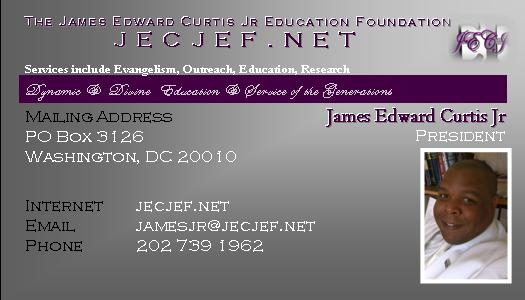 9. Chief Executive Officer (CEO, Education Foundation) Dr. James Curtis, Jr HPhD, PhD Post-DoctorateCEO Dr. James Curtis, Jr HPhD Post-Doctorate is seeking to fulfill an academic/business opportunity, with a compensation package, including cost of living increases, housing/lodging, professional expense account, transportation, and tenure consideration, with a title, commensurate with the accomplishments, degrees, and employment of CEO Dr. James Curtis, Jr HPhD PhD Post-Doctorate.10. The Summary of the Recent Employment of CEO Dr.  James Curtis, Jr HPhD PhD Post-Doctorate2018  2019   Author of books, Board of editors of journals, business admin, doctoral studies, economics & finance.2003  2019   President, Education Foundation 27-2267541, including i. EF, ii. EFPPS, iii. home office,  iv. IGDU,                         v. IGRI,  vi. JECJEF, vii.  jecjef.net, vii. JECJEF University, ix. mail services, PO Box 3126,                         x. phone services  739-1962, 718-7796, xi. Pro Bono,2001  2019   Contract Manager/IT Manager & Internet Design Intern, igri.academia.edu, jecjef.net,  2005  2010   Nonprofit Manager, Department of Finance, and Intern Supervisor, Programs, Washington, DC,1999                Summer Intern/Tax Analyst, Economic Development Division, Ohio Columbus, OH,1998  2002   GTA/Instructor, Economics Department, universities, Columbus OH, Delaware OH, Denver CO1996  1997   Economist Assistant/Research Assistant, Department of Research & Statistics, FDIC, WDC,1992-1995      Summer Intern/Analyst, including Auditing/Budgeting/Corporate Finance, Business Ventures, &                        International Finance, COMSAT, Bethesda, MD, through INROADS/Greater Washington. 1991                Summer Intern/Legal Analyst, Office of Ethics and Civil Rights, General Services Administration,                                       Washington, DC11. The Summary of the Recent Entrepreneurship Manuscripts of CEO Dr. James Curtis, Jr HPhD PhD Post-Doctorate2013-2021 Corporate Jurisprudence of Education Foundation, JECJEF organizational charts.2012-2021 501(c)3/Tax Exemption, USA, application and approval, JECJEF. 2020 DCRA, 2014 USA DOT.2012-2021 Articles of Incorporation, USA and USA DC, application and approval, JECJEF.2012-2021 Individual Giving History, Charitable Donations, & Non-Traditional Coding & Information Systems2003-2021 Potential Business Plan ®, Technical Notes ® to the Potential Business Plan ® .2011-2021 Strategic-Divine Resources ® .2001-2019 Trade Name, USA DC, USA PG County MD & USA State of MD, Education Foundation.2001-2021 Trade Name, Better Business Bureau, registration, Education Foundation1990-2021 Education Foundation (EF) JECJEF, and subsidiaries.12. The Summary of the Recent Information Technology Management of CEO Dr.  James Curtis, Jr HPhD PhD Post-Doctorate1992-2018 Hardware, computer desktop, Dell, Gateway, Hewlett-Packard, Macintosh, and Sun. 1992-2018 Hardware, computer laptop, ACER, Alcatel, Compaq, Dell, IBM, Leveno, Macintosh. 1992-2018 Hardware, computer storage, 1000 gb storage, floppy disk, RW CD/DVD, USB, Scandisk.1992-2018 Hardware, multifunction printer, Brother, Canon, Hewlett Packard, Xerox.1992-2018 Hardware, printer accessories, 11x17 printing, laminators, photo printing. 1992-2018 Software, accounting and bookkeeping, Microsoft Excel, and QuickBooks. 1992-2018 Software, antivirus, AVG and MacAfee. 1992-2018 Software, data transfer, 1and1, File Zilla, FTP, jZip, Microsoft Explorer, Outlook. 1997-2018 Software, database programming, Gauss, E-views, Microsoft Excel, SAS, SPSS, STATA. 1992-2018 Software, domain, 1and1, AT&T, Geocities, jecjef.net, Office Live, Netzero, OSU Units, Yahoo!. 1992-2018 Software, email accounts, Comcast, Google, MyWay, Netzero, OSU Units.1992-2018 Software, email entrepreneur, 1and1/jecjef, AT&T, Geocities, Office Live, Yahoo!.1992-2018 Software, email management, 1and1/jecjef, Geocities, Office Live, Outlook, Yahoo!.2001-2018 Software, graphic arts, 123certificate, Cyberlink, Real, Movie Maker, Microsoft Publisher. 2001-2018 Software, internet design, 1and1/jecjef, Geocities, Microsoft Office, Office Live, Yahoo!.1992-2018 Software, internet search, Chrome, Explorer, FTP, Google, JSTOR, LexisNexis, Netscape. 2001-2018 Software, internet video, 1and1/jecjef, Microsoft Movie Maker, Office Live, Yahoo!, YouTube.1992-2018 Software, office, Corel WordPerfect, Lotus, Microsoft Office and Microsoft Works, PDF, Writer. 1992-2018 Software, operating system, Alcatel Android, Mac OS, Ms Windows 7, Ms Windows NT, Unix.     13. College, Graduate program, IGRI, Institutional Research & JECJEF University, Certificate & Degrees of CEO Dr.  James Curtis, Jr HPhD PhD Post-Doctorate5th Phase	Distinctions of CEO Dr. James Curtis, Jr HPhD PhD Post-Doctorate, designing a graduate program, institute & university2017-12-31	Honorary Doctorate of Philosophy, career award, Education, Education Foundation 2017-12-31	Honorary Executive Master of Arts, career award, Education Administration, Education Foundation 2017-12-31	Honorary Doctorate of Philosophy, career award, Political Science, Education Foundation 2017-12-31	Honorary Doctorate of Philosophy, career award, Sociology, Education Foundation2017		JECJEF Prize in Charity, career award  2014-04-09	Honorary Doctorate of Laws, career award, Laws, Education Foundation2014		JECJEF Prize in Advocacy, career award2013		Founder, The James Edward Curtis Jr Education Foundation/JECJEF, and JECJEF University2012		Founder, Internet Graduate Research Institute, IGRI  2012-12-31	Honorary Doctorate of Philosophy, career award, Interdisciplinary Studies, Education Foundation2012		JECJEF Prize in Economics, career award  4th Phase	Distinctions of CEO Dr. James Curtis, Jr HPhD PhD Post-Doctorate, The Post-Doctoral Studies of    CEO Dr. James Curtis, Jr HPhD PhD Post-Doctorate2011 - 2017	Doctoral Programs, Education, Laws, Political Science, Sociology, Education Foundation  2011 - 2017	Executive Master of Arts Programs, Education Administration, Education Foundation2011 - 2012	Doctoral Program, Interdisciplinary, Accountancy Economics History Laws, Education Foundation 2003-2010	Honorary Post-Doctoral Researcher, & sabbatical, Education Foundation3rd Phase	Distinctions of CEO Dr. James Curtis, Jr HPhD PhD Post-Doctorate, The Ph.D. of.                                CEO Dr. James Curtis, Jr HPhD PhD Post-Doctorate2003-12-31	Doctorate of Philosophy, Ph.D., Department of Economics, Education Foundation 27-2267541,2003		Doctoral Program, Department of Economics, Education Foundation,                            transfer of completed courses, completed exams, dissertation defense proxies from OSU.2nd  Phase	Distinctions of CEO Dr. James Curtis, Jr HPhD PhD Post-Doctorate, The Ph.D. Program of                   CEO Dr. James Curtis, Jr HPhD PhD Post-Doctorate2002		Doctoral Program, Ph.D. Written Defense, Proxy, Long Run Wealth Inequality, Dissertation, 2002,                            distant learning, Columbus OH and Bladensburg Maryland. 2001		Doctoral Program, Ph.D. Oral Defense, Proxy, OSU Labor Lunch Seminar Series, Columbus, OH.2000		Doctoral Program, Ph.D. Oral & Written Proposals, Pass,, Economic Condition of Free Blacks in                   Maryland and Pennsylvania, 1850-1860, OSU, Columbus, OH. 1999		Doctoral Program, Ph.D. Program Exam Pass, Economic History, OSU, Columbus, OH.1999		Doctoral Program, Ph.D. Program Exam Pass, Macro/Monetary Economics, OSU, Columbus, OH. 1999		Doctoral Program, Ph.D. Program Exam Pass, Microeconomics, OSU, Columbus, OH.1998		Doctoral Program, Ph.D. Program Exam Pass, Macroeconomics, OSU, Columbus, OH.1997 - 2003 	Doctoral Program, Economics, 3.37 GPA, courses, OSU, Columbus, OH 1997 - 1998	Master of Arts Program, Master of Arts Degree, Economics, OSU, Columbus, OH.1st  Phase	Distinctions of CEO Dr. James Curtis, Jr HPhD PhD Post-Doctorate, The Pre-Doctoral Programs of    CEO Dr. James Curtis, Jr HPhD PhD Post-Doctorate1997-Summer  Pre-Doctoral Program, Economics, American Economic Association/Univ. of Texas, Austin, TX.1996-Autumn   Pre-Doctoral Program, Mathematics, University of Maryland, College Park, MD.1995		International Studies, parliamentary government of Israel and Tel Aviv University, Israel.1994-Summer  Certificate, Management, Harvard School of Business/INROADS, Boston, MA.1991  1996     Bachelor of Arts Degrees, Economics, Political Science, Howard/transfer from Rutgers, Camden, NJ1990-2021	Founder, Owner, President, Education Foundation.1990-Summer   Pre-Undergraduate Program, Mathematics, UDC, Washington, DC.1989  1991	 Pre-Undergraduate Program Degree, Diploma, Calvin Coolidge/transfer from Garfield, PWC, VA.14. College, Graduate program, IGRI, Institutional Research & JECJEF University, Employment of CEO Dr.  James Curtis, Jr HPhD PhD Post-Doctorate2018  2019      Editorial Board2018  2019 	 Reviewer2018  2019      Post-Doctoral Researcher, Internet Graduate Research Institute.2010, 2011-'19  Director/Researcher, IGRI, President Pro-Tem, JECJEF University.2003-2019	 Independent Researcher & Research Economist, Education Foundation2014–'18, '19	 Author of Books, Doctoral Studies, Economics Education Textbook, Economic History in the US2002-Summer   Teaching Assistant, Econometrics,, including graduate school fundamentals,                                 American Economic Association                             Summer Program, University of Colorado, Denver, CO2001-Summer    Instructor, Pre-MBA Fundamentals in Economics, Executive Education, OSU Business School,    Columbus, OH 2000  2001	  Instructor, Applied Statistics, Department of Economics, Ohio Wesleyan University, Delaware, OH 1998  2002	  Teaching Assistant, Macroeconomics, Money and Banking, Department of Economics, OSU,       Columbus, OH1998  2002	  Instructor/Teaching Assistant, Microeconomics, Intermediate Microeconomics, Department of Economics, OSU,                              Columbus, OH 15. College, Graduate program, IGRI, Institutional Research & JECJEF University, Graduate program advising, Post-Doctoral Programs, Principal investigator, Research assistants, & Research grants of CEO Dr.  James Curtis, Jr HPhD PhD Post-DoctorateCurtis Jr, James E, economic development success, redirected to Education Foundation, $1,500 - $ 4,500 year,                                                                       JEC Home Office & Research Grants, 2010-2021.  Curtis Jr, James E,  small gift success, redirected to Education Foundation, 797-798 credit score from Capital One and 3 grants, less than $300 each, from Bank of America, HSBC, TD Bank,                                                                 applied to Home Office and Research expenses 2016-2018.  Curtis Jr, James E, graduate program success, Education Foundation, JECJEF University Press, i.distant learning request student in graduate studies program, MSU, 2017 (incomplete), ii. distance learning request faculty (international), research students, and postdocs, 2018-2021 (complete).Curtis Jr, James E, Director PRA PI, Education Foundation, The Office of the President (Business Administration)  2012-2020Curtis Jr, James E, with RH Steckel, higher education success, promotion of research assistant,                                                                        a research assistant, hired in 2000, selected to the USA Top 30 OSU economics graduate program, 2002.Curtis Jr, James E, with RH Steckel, USA Free Blacks 1860-1870, database formation, Maryland, Pennsylvania, database on microfiche, converted to electronic data using sampling manual, created by CEO Dr. James Curtis, Jr HPhD PhD Post-Doctorate., and database stored by 6 interviewed, paid, undergraduate research assistants,                                                                                 $2,000 research grant from OSU Economics and $11,000 National Science Foundation, 2000-2001.Curtis Jr, James E, Director PRA PI, Education Foundation, The Office of the President (Economics Education Entrepreneurship) 1996-200316. College, Graduate program, IGRI, Institutional Research & JECJEF University,  Economics Working Papers of CEO Dr. James Curtis, Jr HPhD PhD Post-DoctorateCurtis Jr, James E, Differences in Wealth Evidence from Structural Regression Decomposition,               1850-1870 Education Foundation Preliminary Paper Series/Internet Graduate Research Institute, http://jecjef.net/Research.html, November 2001, edited December 31, 2017.SSRN eJournal Economic History, Vol. 10, Iss. 7, January 24, 2018.SSRN eJournal Economic Inequality & the Law, Vol. 13, No. 4, January 24, 2018.SSRN eJournal Legal History, Vol. 22, No. 6, January 24, 2018.Curtis Jr, James E Differences in Wealth, Education and History Education Foundation Preliminary Paper Series/Internet Graduate Research Institute,, http://jecjef.net/Research.html, September 22, 2017. Munich University Repository, https://mpra.ub.uni-muenchen.de/id/eprint/, September 22, 2017.Curtis Jr, James E A Theory of Wealth Accumulation Considering Modern Net Savings Gradualism                                                                                       The Impact of Unresolved Long Run Differences in Wealth Accumulation                                              on the Annualized Net Savings in the USA Education Foundation Preliminary Paper Series            Internet Graduate Research Institute, February 26, 2017. Munich University Repository, https://mpra.ub.uni-muenchen.de/id/eprint/84461, February 26, 2017, posted 2017. Social Science Research Network eJournal, Comparative Political Economy, Vol. 5, No. 81, Sep 5, 2017.Social Science Research Network eJournal, Macroeconomics Consumption Savings & Wealth,  Vol. 10, No. 89, September 4, 2017. Social Science Research Network eJournal, Sustainability & Economics , Vol. 6, No. 102, August 29, 2017.Curtis Jr, James E, Freedom Laws & the Economics of Ethnicity, Education Foundation Preliminary Paper Series/Internet Graduate Research Institute, January 23, 2012.  Social Science Research Network eJournal, Econometrics: Applied Econometric Modeling in Microeconomics, Labor Economics, May 2012.Social Science Research Network eJournal, Institutional & Transition Economics Policy Paper Series, April 2012. Social Science Research Network eJournal, Political Economy: Comparative Political Economy, 3/'12.Social Science Research Network eJournal, Social and Political Philosophy: Distributive & Economic Justice, International & Global Justice, , March 2012.Social Science Research Network eJournal, Microeconomics: Welfare Economics & Collective Decision-Making, Equity, Justice, Inequality, & Other Normative Criteria & Measurement, March 2012.Social Science Research Network eJournal, Social Entrepreneurship, History, Origin, Motivation, Vol.5, No. 9, February 24, 2012.Social Science Research Network eJournal, Law & Economics, Private Law, Vol. 4, No. 16, February 21, '12.Social Science Research Network eJournal, Economic Inequality & the Law, Vol. 7, No. 7, February 20, '12.Social Science Research Network eJournal, International Employment & Labor Law, Transitional Labor Issues, Vol. 7, No. 6, February 20, 2012.Social Science Research Network eJournal, Property, Citizenship & Social Entrepreneurism, Vol. 9, No. 6, February 17, 2012.Social Science Research Network eJournal, Political Behavior: Race, Ethnicity & Identity Politics, Politics of Race, Vol. 6, No. 26, February 14, 2012.Curtis Jr, James E, Wealth Discrimination Theory, Education Foundation Preliminary Paper Series   Internet Graduate Research Institute, January 31, 2011.Social Science Research Network eJournal, Management Educator: Cases, Courses & Teaching, Vol. 4, No. 39, November 30, 2011. Social Science Research Network eJournal, Business History, Vol. 2, No. 30, November 30, 2011.Social Science Research Network eJournal, Economic History, Vol. 3, No. 24, April 5, 2011.                        Social Science Research Network eJournal, Theoretical, Economic Perspectives on Employment & Labor Law,  Vol. 6, No. 24, March 30, 2011.                                                                                                                                                     Social Science Research Network eJournal, New Institutional Economics, Vol. 3, No. 9, February 17, 2011. Social Science Research Network eJournal, Household Finance, Vol. 2, No. 22, February 15, 2011.                         Social Science Research Network eJournal, History of Finance, Vol. 4, No. 9, February 15, 2011.                           Social Science Research Network eJournal, Political Economy: Development, Vol. 4, No. 28, February 11, '11.Social Science Research Network eJournal, Macroeconomics: Informal Economy , Vol. 4, No. 14, February 11, 2011.Social Science Research Network eJournal, Economic Inequality & The Law, Vol. 6, No.9, February 11, '11. Social Science Research Network eJournal, Discrimination, Law & Justice, Vol. 13, No. 18, February 9, '11. Social Science Research Network eJournal, Political Economy: Comparative Political Economy, Vol. 5, No. 23, February 9, 2011.Social Science Research Network eJournal, Political Methods: Quantitative Methods,                                                                                              Vol. 5, No. 6, February 7, 2011.   Social Science Research Network eJournal, Microeconomics: Welfare Economics & Collective Decision-Making, Vol. 3, No. 23, February 4, 2011.                                                                      Social Science Research Network eJournal, Macroeconomics: Consumption, Savings & Wealth, Vol. 4, No. 11, February 4, 2011.Curtis Jr, James E Essays in Applied Labor Economics Education Foundation Preliminary Paper Series/Internet Graduate Research Institute, http://jecjef.net/Research.html,                             2003, edited December 16, 2017. Munich University Repository, https://mpra.ub.uni-muenchen.de/id/eprint/84461, 2003, edited December 16, 2017.Curtis Jr, James E Advanced Studies in Economics”, including Applied Econometrics,                 Applied Economic Theory, Applied Labor Economics, Economics Education, and      Economic History, Education Foundation Preliminary Paper Series                                                                                      Internet Graduate Research Institute, and Written Dissertation Defense,                                                2003, edited 2017.Social Science Research Network eLibrary, January 2018.Curtis Jr, James E, "COLI Data & Theory, 1913-2010", Education Foundation Preliminary Paper Series/Internet Graduate Research Institute, 2010Curtis Jr, James E with John C Ham, Long-Run Differences in Wealth:                                                      A Microdata Analysis of US White-Black Differences in Wealth                                               Directly after Mass Emancipation of Southern Slaves,                                                      Education Foundation Preliminary Paper Series/Internet Graduate Research Institute, December 1, 2002.The Ohio State University Department of Economics Job Market Paper Series, December 1, 2002.Curtis Jr, James E, Long Run Wealth Inequality,                                                                           Education Foundation Preliminary Paper Series/Internet Graduate Research Institute, December 24, 2002.                                                                                           The Ohio State University Department of Economics, Written Dissertation Defense, December 24, 2002.Curtis Jr, James E, Long-Run Differences in Wealth:                                                                     Empirical Results from Structural Regression Decomposition,                                 Education Foundation Preliminary Paper Series/Internet Graduate Research Institute, November, 2001. I.	The Ohio State University Department of Economics, Labor Lunch Seminar Series,                Proxy, The Ohio State University Department of Economics, Oral Dissertation Defense,  November, 2001.17. College, Graduate program, IGRI, Institutional Research & JECJEF University,  Working Papers of CEO Dr. James Curtis, Jr HPhD PhD Post-Doctorate.Curtis Jr, James E "The Honorary Doctorate of Laws"                                                                                                              Education Education Foundation Preliminary Paper Series, December 22, 2018.CCurtis Jr, James E, Conference Notes A Theory of Research Conferences, with Graduate Program Educated Attendees and Presenters, Education Foundation Preliminary Paper Series, 2018.Curtis Jr, James E, "Economizing Transcript Transcription"  Education Foundation Preliminary Paper Series, 2018.Curtis Jr, James E, Designing JECJEF University, Education Foundation Preliminary Paper Series, http://jecjef.net/Research.html, June 17, 2015, edited July 31, 2017.Curtis Jr, James E The Honorary Doctorate of EducationReference Materials, 2-24                                                                                                               Education Foundation Preliminary Paper Series, September 20, 2017.Curtis Jr, James E The Honorary Doctorate of EducationReference Materials, 1-78                                                                                                                    Education Foundation Preliminary Paper Series, September 16, 2017.Curtis Jr, James E, Economics, A Student Textbook and Professor Manual for University Instruction of Microeconomics Courses, 3rd Edition, Part I, Economics Foundations, Education Foundation Preliminary Paper Series, http://jecjef.net/Research.html, July 31, 2017.Curtis Jr, James E, Economics, A Student Textbook and Professor Manual for University Instruction of  Microeconomics courses, 3rd Edition, Part II, Consumer Theory, Education Foundation Preliminary Paper Series, http://jecjef.net/Research.html, July 31, 2017.Curtis Jr, James E, Economics, A Student Textbook and Professor Manual for University Instruction of Microeconomics courses, 3rd Edition, Part III, Theory of the Firm, Education Foundation Preliminary Paper Series, http://jecjef.net/Research.html, July 31, 2017.Curtis Jr, James E, Economics, A Student Textbook and Professor Manual for University Instruction of  Microeconomics courses, 3rd Edition, Part IV, Test Questions & Syllabi, Education Foundation Preliminary Paper Series, http://jecjef.net/Research.html, July 31, 2017.Curtis Jr, James E, Economics Education, Excerpts from Economics Textbook Materials,                                                                                                 Education Foundation Preliminary Paper Series, http://jecjef.net/Research.html, December 25, 2017. Curtis Jr, James E, JECJEF University A Philosophy of Educating &The Origin of Credentials                                                           Education Foundation Preliminary Papers Series, June 17, 2015. 18. College, Graduate program, IGRI, Institutional Research & JECJEF University,Working Paper acknowledgements of CEO Dr. James Curtis, Jr HPhD PhD Post-Doctorate.2010-2012, The following Social Science Research Network eJournals acknowledged                                             the economics papers of CEO Dr. James Curtis, Jr HPhD PhD Post-Doctorate in the Top 10 Curtis Jr, James E	Economics Educator Courses, Cases & TeachingCurtis Jr, James E	Econometrics:	Applied Econometric Modeling in Microeconomics Labor Economics, twiceCurtis Jr, James E	Entrepreneurship & Economics: Industrial Organization Curtis Jr, James E	History of Finance, Editors Choice Curtis Jr, James E	International Employment & Labor Law: Transitional Labor IssuesCurtis Jr, James E	Journal of Econometrics: Data Collection & Data Estimation, Curtis Jr, James E 	Journal of Econometrics: Econometric & Statistical MethodsCurtis Jr, James E	Journal of Macroeconomics: Consumption, Savings & WealthCurtis Jr, James E	Journal of Poverty Income Distribution & Income AssistanceCurtis Jr, James E	Macroeconomics: Employment Income & Informal Economy, twiceCurtis Jr, James E	Microeconomics: 	Welfare Economics & Collective Decision-Making Equity, Justice, InequalityCurtis Jr, James E	Political Institutions & Economic GrowthCurtis Jr, James E	Political Methods: Other, Quantitative Methods, four times Curtis Jr, James E	Political Theory: History of Political Thought Curtis Jr, James E	Wages: International Income Distribution, twice Curtis Jr, James E	Wealth, twice 2010-2012, The following Social Science Research Network eJournals acknowledged                                        the general papers of CEO Dr. James Curtis, Jr HPhD PhD Post-Doctorate in the Top 10 Curtis Jr, James E	African American Literature, twice , Ethnic Studies, Politics of RaceCurtis Jr, James E	Corporate Governance Educator: Courses, Cases & Teaching, twice Curtis Jr, James E	Demographic Economics, 	Journal of Demographics: Curtis Jr, James E 					Gender & Diversity AccountingCurtis Jr, James E	English & American Literature, LiteratureCurtis Jr, James E	Entrepreneurship Educator: Courses, Cases & Teaching                                     Curtis Jr, James E	InternationalCurtis Jr, James E	Social & Environmental Impact NetworkCurtis Jr, James E	Social Entrepreneurship: History, Origin MotivationCurtis Jr, James E 	Social Entrepreneurship: Social EntrepreneursCurtis Jr, James E	Social Welfare Policy, The Intersection of Social Welfare & Social Insurance 19. College, Graduate program, IGRI, Institutional Research & JECJEF University, Graduate admissions of CEO Dr. James Curtis, Jr HPhD PhD Post-Doctorate.Admissions to Graduate Studies, CEO Dr. James Curtis, Jr HPhD PhD Post-Doctorate.2010		Doctoral program, Religion, Education Foundation, transfer from Certificate Programs2003		Doctoral program, Economics, Education Foundation1997		Doctoral program, Economics, The Ohio State University, transferred 20031997		Doctoral program, Economics, American Economic Association at the University of Texas1997		Doctoral program, Economics, Michigan State University, unattended1996		Doctoral programs, Economics, Howard University, University of Delaware, unattended1995		Summer Masters Program, Harvard University School of Business1995		Spring Program, Public Policy, Tel Aviv University, Israel20. Certificate Programs & Transfer to Graduate StudiesCollege, Graduate admissions, IGDU, & Institutional Religion Research & JECJEF University, Working Papers of CEO Dr. James Curtis, Jr HPhD PhD Post-Doctorate.Curtis Jr, James E, "The Honorary Doctorate of Divinity. Dissertation Thesis of James Curtis Jr",                                                                       Education Foundation Preliminary Paper Series/Internet Graduate Divinity University,                                                                                                                                   http://igri.academia.edu, IGDU Department of Religious Studies, 2019Curtis Jr, James E, An Approach to Biblical Entrepreneurship and Church Development Corporations,                                                                       Education Foundation Preliminary Paper Series/Internet Graduate Divinity University,                                                                                                                                   http://jecjef.net/Research.html, January 1, 2018.Curtis Jr, James E, An Approach to Biblical Economics and the Theology of Praise,                                                                       Education Foundation Preliminary Paper Series/Internet Graduate Divinity University,                                                                                                                                   http://jecjef.net/Research.html, July 10, 2010, edited December 27, 2017.Curtis Jr, James E, The Enduring Faith Center,                                                                                                               Chronological Memior of Church Formed by James Edward Curtis Jr,                                                                                                                                   Education Foundation Preliminary Paper Series/Internet Graduate Divinity University, http://jecjef.net/Research.html, December 31, 2013, edited March 7, 2014.Curtis Jr, James E, Wealth and Faith, Education Foundation Preliminary Paper Series                                            Internet Graduate Divinity University, March 11, 2011.Curtis Jr, James E, Wealth and Faith, Social Science Research Network eJournal, March 11, 2011:                       SSRN eJournal, Business History, History of Industrial Organization, Vol. 2, No. 40, December 1, 2011.SSRN eJournal, History of Finance, Editors Choice, Vol. 2, No. 21, May 26, 2011.                                                                                                                                                                                   SSRN eJournal, Political Theory: History of Political Thought, Vol. 4, No. 21, April 21, 2011.                                                                                             SSRN eJournal, History of Finance, Vol. 4, No. 21, April 8, 2011.SSRN eJournal, Economic Inequality & The, Vol. 6, No. 20, April 6, 2011.SSSRN eJournal, Macroeconomics: Employment, Income & Informal Economy, Vol. 4, No. 27, 2011.SSRN eJournal, Political Economy: Taxation, Subsidies & Revenue, Vol. 4, No. 49, April 4, 2011.Curtis Jr, James E Summary: The Compassionate Leader”, excerpts from The Enduring Faith Center,                                                    Education Foundation Preliminary Paper Series/Internet Graduate Divinity University, August 3, 2010Curtis Jr, James E Faithful, Yet Subject to Feuding”, excerpts from The Enduring Faith Center,                                                                                         Education Foundation Preliminary Paper Series/Internet Graduate Divinity University, May 19, 2010Curtis Jr, James E Developing Hope Through Giving Thanks”, excerpts from The Enduring Faith Center,                                                                                         Education Foundation Preliminary Paper Series/Internet Graduate Divinity University, May 12, 2010Curtis Jr, James E The Good News”, excerpts from The Enduring Faith Center,                                                                                                           Education Foundation Preliminary Paper Series/Internet Graduate Divinity University, September 27, 2009Curtis Jr, James E A Wholesome Objective, excerpts from The Enduring Faith Center,                                                                                         Education Foundation Preliminary Paper Series/Internet Graduate Divinity University, September 8, 2009Curtis Jr, James E I am Growing in God, excerpts from The Enduring Faith Center,                                                                                         Education Foundation Preliminary Paper Series/Internet Graduate Divinity University, August 19, 2009Curtis Jr, James E A Model of Faith-Based Analysis, excerpts from The Enduring Faith Center,                                                                                         Education Foundation Preliminary Paper Series/Internet Graduate Divinity University, March 27, 2009Curtis Jr, James E  Prayer, excerpts from The Enduring Faith Center,                                                                                                               Education Foundation Preliminary Paper Series/Internet Graduate Divinity University, July 17, 2008Curtis Jr, James E Worry, excerpts from The Enduring Faith Center,                                                                                                                Education Foundation Preliminary Paper Series/Internet Graduate Divinity University, July 3, 2008Curtis Jr, James E The Kings of Judah and Israel, excerpts from The Enduring Faith Center,                                                                                         Education Foundation Preliminary Paper Series/Internet Graduate Divinity University, April 22, 2008Curtis Jr, James E Bible Fundamentals Diagnostics, excerpts from The Enduring Faith Center,                                                                                         Education Foundation Preliminary Paper Series/Internet Graduate Divinity University, April 10, 200821. Certificate Programs & Transfer to Graduate StudiesCollege,Graduate admissions, IGDU, & Institutional Religion Research & JECJEF University,  Working Papers of CEO Dr. James Curtis, Jr HPhD PhD Post-Doctorate, continued. Curtis Jr, James E Stewardship, excerpts from The Enduring Faith Center,                                                                                           Education Foundation Preliminary Paper Series/Internet Graduate Divinity University, April 4, 2008Curtis Jr, James E Joy, excerpts from The Enduring Faith Center                                                                                                                       Education Foundation Preliminary Paper Series/Internet Graduate Divinity University, March 20, 2008Curtis Jr, James E  Manhood, excerpts from The Enduring Faith Center,                                                                                                        Education Foundation Preliminary Paper Series/Internet Graduate Divinity University, February 2, 2008Curtis Jr, James E  Service, excerpts from The Enduring Faith Center,                                                                                                    Education Foundation Preliminary Paper Series/Internet Graduate Divinity University, January 31, 2008Curtis Jr, James E Money, excerpts from The Enduring Faith Center,                                                                                                               Education Foundation Preliminary Paper Series/Internet Graduate Divinity University, January 17, 2008Curtis Jr, James E  Birth of Jesus, excerpts from The Enduring Faith Center,                                                                                         Education Foundation Preliminary Paper Series/Internet Graduate Divinity University, November 28, 2007Curtis Jr., James E Overcoming, excerpts from The Enduring Faith Center,                                                                                                   Education Foundation Preliminary Paper Series/Internet Graduate Divinity University, October 22, 2007Curtis Jr, James E Belief, excerpts from The Enduring Faith Center,                                                                                                                Education Foundation Preliminary Paper Series/Internet Graduate Divinity University, October 15, 2007Curtis Jr, James E Strength from God, excerpts from The Enduring Faith Center,                                                                                         Education Foundation Preliminary Paper Series/Internet Graduate Divinity University, October 8, 2007Curtis Jr, James E Hope, excerpts from The Enduring Faith Center,                                                                                                                 Education Foundation Preliminary Paper Series/Internet Graduate Divinity University,                                  September 24, 2007, Edited August 3, 2008Curtis Jr, James E Suffering, excerpts from The Enduring Faith Center,                                                                                                          Education Foundation Preliminary Paper Series/Internet Graduate Divinity University,                                September 10, 2007, Edited April 17, 2008Curtis Jr, James E Evangelism, excerpts from The Enduring Faith Center,                                                                                                             Education Foundation Preliminary Paper Series/Internet Graduate Divinity University, August 27, 2007Curtis Jr, James E Faith, excerpts from The Enduring Faith Center,                                                                                                                   Education Foundation Preliminary Paper Series/Internet Graduate Divinity University, August 6, 2007Curtis Jr, James E Love, excerpts from The Enduring Faith Center                                                                                                                    Education Foundation Preliminary Paper Series/Internet Graduate Divinity University, July 30, 2007Curtis Jr, James E Grace, excerpts from The Enduring Faith Center, July 23, 2007Curtis Jr, James E Reconciliation, excerpts from The Enduring Faith Center,                                                                                         Education Foundation Preliminary Paper Series/Internet Graduate Divinity University, July 16, 2007Curtis Jr, James E Rejecting God, excerpts from The Enduring Faith Center,                                                                                         Education Foundation Preliminary Paper Series/Internet Graduate Divinity University, July 2, 2007Curtis Jr, James E Anxiety, excerpts from The Enduring Faith Center,                                                                                                              Education Foundation Preliminary Paper Series/Internet Graduate Divinity University, June 25, 2007Curtis Jr, James E God and Earth”, excerpts from The Enduring Faith Center,                                                                                         Education Foundation Preliminary Paper Series/Internet Graduate Divinity University, June 15, 2007Curtis Jr, James E with Steven E Tucker, How to Respond to Leadership,                                                                        excerpts from The Enduring Faith Center, Education Foundation Preliminary Paper Series                            Internet Graduate Divinity University, May 26, 2007Curtis Jr, James E with CUM Richard Kunkler, David Author Surles, and Donald Taylor, “Adam to Abraham,                                                                                   excerpts from The Enduring Faith Center, Education Foundation Preliminary Paper Series                                     Internet Graduate Divinity University, April 28, 200622. Certificate Programs & Transfer to Graduate Studies,College, Graduate admissions, IGDU, & Institutional Religion Research & JECJEF University,  Presentations of CEO Dr. James Curtis, Jr HPhD PhD Post-Doctorate.2009-2019	Curtis Jr, James E, Religion Posters, Videos, Issues 2-6, jecjef.net/faith  - onlineTheology of Leadership.8/11/2010 	Curtis Jr, James E, Part IV.2, EF/IDGU 2010, Praying in the name of Jesus8/4/2010	Curtis Jr, James E, Part V, EF/IDGU 2010, Compassionate Leadership10/28/2007	Curtis Jr, James E, Part IV.1, EF/IDGU 2010, Birth of Jesus 10/8/ 2007	Curtis Jr, James E, Part III, EF/IDGU 2010, Strength from God7/ 2/ 2007	Curtis Jr, James E, Part II, EF/IDGU 2010, Rejecting God 5/26/2007	Curtis Jr, James E, Part I, EF/IDGU 2010, How to Respond to LeadershipTheological Character.7/ 22/2010	Curtis Jr, James E, Part X.2, EF/IDGU 2010, Praise II: Breakthrough, mission, DC7/20/2010	Curtis Jr, James E, Part X.1, EF/IDGU 2010, Praise I: Stomp, mission, DC6/30/2010	Curtis Jr, James E, Part III.2, EF/IDGU 2010, Being Faithful, mission, DC12/5/ 2009	Curtis Jr, James E, Part V.2, EF/IDGU 2010, Developing Hope, mission, DC8/14/2008	Curtis Jr, James E, Part III.1, represented, EF/IDGU 2010, Faith, mission, DC8/3/2008	Curtis Jr, James E, Part VIII, represented, EF/IDGU 2010, Joy, mission, DC7/ 24/2008	Curtis Jr, James E, Part V.1, represented, EF/IDGU 2010,Hope NCBC, mission, DC7/17/2008,	Curtis Jr, James E, Part IX, EF/IDGU 2010, Prayer , mission, DC7/10,/2008	Curtis Jr, James E, Part I, represented, EF/IDGU 2010, Grace , mission, DC3/20/2008	Curtis Jr, James E, Part VIII, EF/IDGU 2010, Joy , mission, DC2/2/2008	Curtis Jr, James E, Part VII, EF/IDGU 2010, Manhood , mission, DC2/14/2008	Curtis Jr, James E, Part II, represented, EF/IDGU 2010, Love , mission, DC12/10/2007	Curtis Jr, James E, Part IV, represented, EF/IDGU 2010, Evangelism, mission, DC10/15/2007	Curtis Jr, James E, Part VI, EF/IDGU 2010, Belief , mission, DC9/24/2007	Curtis Jr, James E, Part V.1, EF/IDGU 2010, Hope , mission, DC9/19/2007	Curtis Jr, James E, Part III.1, represented, EF/IDGU 2010, Faith, mission, DC9/2/2007	Curtis Jr, James E, Part I, represented, EF/IDGU 2010, Grace, mission, DC8/ 27/2007	Curtis Jr, James E, Part IV, EF/IDGU 2010, Evangelism, mission, DC8/6/2007	Curtis Jr, James E, Part III.1, EF/IDGU 2010, Faith , mission, DC7/30/2007	Curtis Jr, James E, Part II, EF/IDGU 2010, Love, mission, DC 7/23/2007	Curtis Jr, James E, Part I, EF/IDGU 2010, Grace , mission, DCTheological Businesses.12/12/2008	Curtis Jr, James E, Part II, represented, EF/IDGU 2010, Service, mission, DC6/12/2008	Curtis Jr, James E, Part II, represented, EF/IDGU 2010, Service, mission, DC4/4/2008	Curtis Jr, James E, Part I.2, EF/IDGU 2010, Stewardship , mission, DC1/31/2008	Curtis Jr, James E, Part II, EF/IDGU 2010, Service , mission, DC1/17/2008	Curtis Jr, James E, Part I.1, EF/IDGU 2010, Money , mission, DCTheological Counseling.8/7/2008 	Curtis Jr, James E, Part IV, represented, EF/IDGU 2010, Overcoming, mission, DC7/ 3/2008;	Curtis Jr, James E, Part I.2, EF/IDGU 2010, Worry , mission, DC4/17/ 2008	Curtis Jr, James E, Part III, represented,  EF/IDGU 2010, Suffering , mission, DC3/27/2008	Curtis Jr, James E, Part II, EF/IDGU 2010, Reconciliation, mission, DC11/19/2007	Curtis Jr, James E, Part I.1, represented, EF/IDGU 2010, Anxiety, mission, DC10/22/2007	Curtis Jr, James E, Part IV, EF/IDGU 2010, Overcoming , mission, DC9/10/2007	Curtis Jr, James E, Part III, EF/IDGU 2010, Suffering , mission, DC7/16/2007 	Curtis Jr, James E, Part II, EF/IDGU 2010, Reconciliation, CUM, mission, DC6/25/2007	Curtis Jr, James E, Part I.1, EF/IDGU 2010, Anxiety, CUM, mission, DC Theological Education, H.D.D. Examination, H.Ph.D.RS. Examination.4/10/2008	Curtis Jr, James E, EF/IDGU 2010, Bible Fundamentals Diagnostics, mission, DC  2002-2007	Curtis Jr, James E, Religion Poster, Issue 1, 1C13 13, geocities.com/jecjr_educationfoundation23. Certificate Programs & Transfer to Graduate StudiesCollege, Graduate admissions, IGDU, & Institutional Religion Research & JECJEF University,  Working Papers acknowledgements of CEO Dr. James Curtis, Jr HPhD PhD Post-Doctorate.2010-2012, The following SSRN eJournals acknowledged the religion papers of CEO Dr. James Curtis, Jr HPhD PhD Post-Doctorate in the Top 10 Curtis Jr, James E	Christian ReligionCurtis Jr, James E	General, Ethics Morality Religion Spirituality Transcendence, twiceCurtis Jr, James E	Journal of Christianity Curtis Jr, James E	Journal of Cognitive Science: Spirituality Curtis Jr, James E	Philosophy of Religion24. Certificate Programs & Transfer to Graduate StudiesCollege, Graduate admissions, IGDU, & Institutional Religion Research & JECJEF University,  Employment of CEO Dr. James Curtis, Jr HPhD PhD Post-Doctorate.2013-2021	Director, Internet Graduate Divinity University  2013-2021	Religion and Science Educator, Department of Religious Studies, JECJEF2010-2021	Project Director, The Enduring Faith Center2010		(Receptionist offer), mission, DC2007-2009 	(Instructor offer of Greek Mythology) Bible college classes at NCBC, DC2007-2009  	Religious Administration, Sunday mornings, NCBC, DC2007-2009	Religion and Society Educator/Practitioner Intern, The Enduring Faith Center2007-2009	(Superintendent of Schools offer(, Bible college classes at NCBC, DC2005-2009	Data Technician, Men's Ministry assistant, Seniotmission in Montgomery County & DC 25. Certificate Programs & Transfer to Graduate StudiesCollege, Graduate admissions, IGDU, & Institutional Religion Research & JECJEF University,  Info Technology Management of CEO Dr. James Curtis, Jr HPhD PhD Post-Doctorate2007-2009	Computer Software, internet design, Church Web Works2006-2009	Computer Software, database, Heart26. 2018-2021, CEO Dr. James Curtis, Jr, HPhD PhD Post-Doctorate, 2018-2020 CEO Executive, Graduate Program 27. Transcript31.iii.3.i.DRS, $4.4K gik rec'd,iii.3.i.1.AAR,HU DivinitySchool,7/14✓iii.3.i.1.2.9.a.edu,editor,religion✓✓__iii.3.i.3.AAR,editor,religion,7/15✓iii.3.i.4.baptistconventionNBC,wthdriii.3.i.5.baptist,evangelist,nbc_7/14iii.3.i.6..catholic,exorist,_,iea✓,wikia,iii.3.i.C,L,T✓1-6,daily,$0,iii..ffmi(sub)✓8/25,ffm2-3✓tefc✓iii.3.i.8.ijpt✓edtr_,prnt_,pblsh10/2iii.3.i.,9.rea,RlgnNtsSyllabi8/12✓, iii.3.i.10.11/'20_iii.Uc,DivinitySymposium✓10/19iii.iii.usb%of32GB,hdd,mars,phdrs✓iii.tefc,,apc$135✓,chaplain$6.171.a.iii. 3-5 conference IN-PERSON,1.b. 2018, AEA, $4.4K gik rec'd,1.b.1.AEA,, ✓? ,, ✓,,?,,✓,,AEA,JOE,,✓,,✓1.b.2. affiliate of Marriott, NJ,,✓,,✓,,✓, 1.b.3. taxis+, |,,✓,, ✓,, ✓,,|x2, |,,✓,,✓,,|x1, 1.c. 2018-2020, AU, $4.4K gik rec'd,1.c.1. AU Econ RS,,✓,,  1.c.2. AU Econ, Info-Metrics, RS,,✓,,1.c.3. AU Econ, Inequality, RS,,✓,(?),  1.c.4. AU campus, CTRL, Eco,,✓,,✓,,✓,,1.d. 2018, banking economic history, 1.d.1. IMF,, ,,✓,,✓,,2. 2020, WAEHS, $4.4K gik rec'd,2.1.i.AU Econ,,GMU Econ,,UMBC Econ2.1.ii.ix.WAEHS✓,,_,,✓,,✓,,_,,✓,,✓,,✓,,✓2.1.iii.WEAHS,,Autumn2020_,  3.6.7.conference, WEBINARS,3.6.7.1.AABHE, , $4.4K gik rec'd,1.AABHE,school,Webinar,8/14✓1.ii.ix.AABHE,summaries, 8/17✓1.iii.AABHE,survey, 8/21✓,$180?_1.iv.AABHE,study(col✓it✓norm✓)2.AAUP, $4.4K gik rec'd,2.1.AAUP,7-9✓(7-21)7-23✓7-30✓2.2.AAUP25docs✓request✓reply2.3.AAUP, $5 a month paid.2.4.AAUP, post,summer10/1_sub✓2.5.AAUP, Summer Institute✓,3.ABD, $4.4K gik rec'd,3.i.'00-'02,ABD,SttcsSltns8/15✓3.ii.ix.'00-'20,ABD,HSjoin_,8/17✓3.iii.'03-'20,ABD,1.PhD,2.9.dd,phdrs4.AEA, $4.4K gik rec'd,4.AEA,2000-'19FinancialReports✓4..i.AEA,'18ConferenceInsurance_,4..ii.ix.AEA,,diss'03✓('17),aeajel'18_4.iii.AEA,JOE[1]✓,JOE[2]✓,rdngs✓,4.iv.AEA,'21officers,jamesvoted'204.v.AEA,web,,ASSA'21, attend_4.vi.AEA,CSMGEP, '20list, refused4.vii-viii.AEA,csmgep,,HU✓UCLA4.ix.AEA,CSMPEG,'20rec, refused4.x.aAEA,aHU, M,NEAa,refused,ret5.AFTA, $4.4K gik rec'd,5.i.AFTAcademics,$16 a month,✓,5.ii.ix.AFTAcademics8/'20✓card✓5.iii.AFTAcademics,email_,letter_5.iv.AFTAcademics,'20_, webinar,6.i.AHA, $4.4K gik rec'd,6.i.(sub), 7/13AHA✓,applctns✓,_✓6.ii.(sub), 8/7AHA✓,Spotlight, _,7.BDoctoralN,BPhD, $4.4K gik rec'd,7.1.BPhDN,CareerFair,10/15✓,7.2. BPhDN,anu✓umna✓unhvn✓,ge7.3.BPhDN,registered10/9✓7.4.BPhD,_,7.5.BphDN_,8.CEE,Learner,Ud, $4.4K gik rec'd,8.1.CEE, 6/25,✓8.2.CEE, 6/25✓8.3.CEE, 6/25✓,8.4. 8.5.✓Certificate9.EHA, $4.4K gik rec'd,9.i.$35paid✓,9.i.2.9,EHA,9/8,Adm✓,Practice_,9.i.3.EHA,Adm,je✓,Dr,mo✓rm✓tl✓9.ii.ix.EHA,EconomicsOfReligion✓9.iii.1.EHA,JobMarket,Webinar✓,9.iii.2.9.EHA,9/12,int'l,RdSl,wthdr,9.iii.3EHA,PhDCandidate,Rec✓✓✓9.iii.3EHA,q&a,?,,discrimination✓9.iii.3EHA,q&a,?,,int'l✓statesUSA✓9.iii.3EHAq&a?,,Prof.,osu✓waehs✓9.iii.3EHAsurvey✓,,pi$?,postdoc$?9.iii.5EHA,EHS,JEH,$77paid,'20-'219.iii. (sub), 9/'20, EHA-WAEHS, , , ✓,10.hphdba, $4.4K gik rec'd,10.i.hphdba✓actg,cert12/31/'12,10.ii.hphdba✓ais,Strategic...xls✓10.iii.ix.hphdba✓,AppFnc✓CshMngr10.iv.hphdba✓BssLy,,brd,cshr,bldg10.v.hphdba✓FncLy,,actg,bss,fnc10.vi.hphdba✓webinar,,acty,ais,411.111. HyofTt_11.1spr'20,URd,withdr,'21_,12.NAACO, $4.4K gik rec'd,12.i.NAACO✓20032013registered,12.ii.ix.NAACO✓wardrobe,,gown✓12.iii.NAACO✓webinar,'20_, $300_,12.iv.NAACO✓webinar,,facilitator_12.v.NAACO,,degree_,program_13. NEA, $4.4K gik rec'd,13.1. NEA@WEA2020_,13.2.9. NEA@WEA2022recommend✓13.3.NEA,RBPE,invite✓✓,applied✓✓14.5.NPA,PDA,PRA, $4.4K gik rec'd,14.5.i.NPA,,AmericanPostdocs7/'20✓14.5.i.NPA,,CareerCenter,7/'20✓14.5.ii.ix.NPA,,CoreCompetencies,✓14.5.iii.1.NPA,,Web,,Archives,_,14.5.iii.2.9.NPA,,Board Vote, 9/29✓14.5.iii.3.NPA,,Web,,Research It, 7/1✓14.5.iv.4. NPAW, training,_, _, _,_,14.5.v.Postdoc,Student Survey,✓,✓,14.5.v.1.PRA,Activity12/'18✓14.5.v.2.PRA,ActivityReligion12/'18✓14.5.v.3.PRA,PI'96-'23✓,PI'12-spr'20✓14.5.vi.PRA,PI,,acty✓,ceo✓, update✓14.5.vii.TPA,BU,NU,PDA✓$49paid,'2014.5.vii.1.TPA,BU,NU,PDA✓$5Kgik,14.5.vii.2.9.TPA,,BU,NU,PDA✓,Cert'2014.5.vii.3.TPA,,BU,NU,PDA✓3e✓4doc14.5.vii.4.TPA,,BU,NU,PDA,✓,BITC,'1914.5.vii. 5.TPA,,BU,BUL✓,_,'2014.5.viii.tpa,,bu,ms,n,w,$4.4Kgikrec'd14.5.ix.TPA,,app,facilitator,PDA'2114.5.x. w.minoritypostdocs,10/4✓,$515.OSU,,summer, $4.4K gik rec'd,15.i. OSU,,Black history,,WWI,,7/30✓,15.ii.ix. OSU,,DC summer,,Law,7/10✓15.iii. OSU, 7/13,7/19,9/8, withdr,15.iv. OSU, History, Microg... 9/24✓15.v.withdr,MMX_,Webinar16.publisher, $4.4K gik rec'd,16.i. 123print, 2¢ copies,'13✓,'17✓,_?,16.ii.ix.FedEx,✓'97-'02, ,✓'11-'20 ✓,_16.iii.GAA,registered, 8/'20✓16.iv.GAA,print,401K, 8/13/'20✓16.v.JecjefLibraries✓,(ala✓),'19-'2016.vi.JecjefUPress✓(alpsp✓),'19-'216.vii. SAA✓2017,16.viii.SimpleCert,Webinar,8/22✓,16.ix. Staples®✓,UPS®✓,'11-'20,16.x.wwwdegree-diploma.com,16.1.Acctng✓'12-'21, 16.2.9/20/'20,Chaplain✓, 16.3.'20(ears?)_,,CEO✓ ,16.4.?,Deacon, 16.5.?,Missionary,16.7.?,,PI,Postdoc, PRA17.39,SSHA, $4.4K gik rec'd,17.i. 11//20, postponed to 2021 17.ii.cr✓,dscssnt,✓,prsntr✓,orgnzr✓17.iii.ix.email admin,✓,✓,✓,17.iv. email#405_,_, email#1410_,18.TAA, $4.4K gik rec'd,18.i.(10/'19✓✓4/'19✓1-4/'20✓,8)TAA18.ii.ix.Online Txtbk,8/12✓8/4Cert18.iii. Refund $10,_, Certificate,✓,18.iv. TAA, , 9/2,Diversity Survey, ✓,19.UI, $4.4K gik rec'd,19.i.8/6,MobiltyTax✓,trt|S|✓19.ii.ix.8/13,i.e.$10Kgik,stud loan✓,19.iii.8/13,personnel rights,shirk✓,19.iv.8/13,[DCHA,10-'06-8-'20paid✓]19.v.9/2020, cities /,✓, USA census,✓,20.i. usdla, $4.4K gik rec'd,20.ii.ix.1/'20,registered✓20.iii.usdla,10/'20✓(sub),LrnRmtly21.wdcep, $4.4K gik rec'd,21.wdcep7/8✓strategy(ad,mrktg)21.wdcep,7/13✓strategy(ad,practice)21.wdcep7/19✓crowdfunding,21.wdcep7/'20✓fund(advpr,practice)21.wdcep9/17✓9/22✓9/24✓✓21.wdcep,9-10/'20,(hphdba,practice)21.withdr,,AFP✓LBGTQ, webinar,21.withdr,,Africa✓charity,webinar,21.withdr,,OW✓webinar,22.Zoom®, $4.4K gik rec'd,22.i.train,video,Zoom®8/5✓22.ii.ix.video,Zoom®,'20,✓,notes,reg.23.1.AGI,EHSSA,QH,$4.4K gik rec'd,23.1.ab.wthdr_____23.2..EH&I, $4.4K gik rec'd,23.2.ab.eJrnl_, |I| 6/30✓, |II| 7/25✓,23.3. Chicago, NU, $4.4K gik rec'd,23.3.ab. 7/30wthdr, 8/27_,